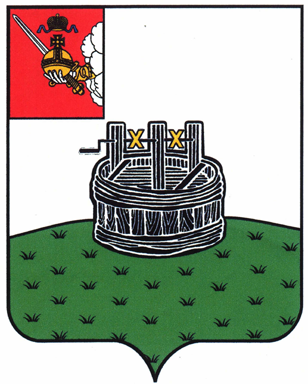 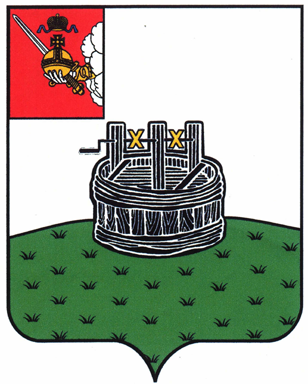 АДМИНИСТРАЦИЯ ГРЯЗОВЕЦКОГО МУНИЦИПАЛЬНОГО ОКРУГАП О С Т А Н О В Л Е Н И Е                                г. Грязовец  О внесении изменений в постановление администрации Грязовецкого муниципального округа от 01.02.2023 № 157 «О стоимости услуг, предоставляемых согласно гарантированному перечню услуг по погребению»С целью индексации стоимости услуг, предоставляемых согласно гарантированному перечню услуг по погребениюАдминистрация Грязовецкого муниципального округа ПОСТАНОВЛЯЕТ:	1. Внести изменения в постановление администрации Грязовецкого муниципального округа от 01.02.2023 № 157 «О стоимости услуг, предоставляемых согласно гарантированному перечню услуг по погребению», изложив приложение                        к постановлению в новой редакции, согласно приложению к настоящему постановлению.2. Настоящее постановление вступает в силу с 01.02.2024 и подлежит официальному опубликованию и размещению на официальном сайте Грязовецкого муниципального округа.Глава Грязовецкого муниципального округа                                                С.А.ФёкличевПриложениек постановлению администрации 
Грязовецкого муниципального округа 
от 29.12.2023 № 3392Стоимость услуг, предоставляемых согласно гарантированному перечню услуг по погребению, в соответствии со статьями 9 и 12 Федерального закона от 12.01.1996 № 8-ФЗ «О погребении и похоронном деле»».29.12.2023№ 3392№ п/пУслугаСтоимость, руб.1.Стоимость услуг, предоставляемых согласно 
гарантированному перечню услуг по погребению, в соответствии со статьей 9 федерального закона от 12.01.1996 № 8-ФЗ «О погребении и похоронном деле»11 243,01.1.Оформление документов, необходимых для погребения282,01.2.Предоставление и доставка гроба и других предметов, необходимых для погребения6 254,01.3.Перевозка тела (останков) умершего на кладбище1 482,01.4.Погребение3 225,02.Стоимость услуг, предоставляемых согласно 
гарантированному перечню услуг по погребению, в соответствии со статьей 12 федерального закона от 12.01.1996 № 8-ФЗ «О погребении и похоронном деле»11 243,02.1.Оформление документов, необходимых для погребения282,02.2.Облачение тела225,02.3.Предоставление гроба6 029,02.4.Перевозка умершего на кладбище1 482,02.5.Погребение3 225,0